臺中市109學年度特殊教育學生入國小鑑定安置家長說明會恭喜寶貝要上小學了〜為讓家長更瞭解入國小鑑定安置的作業方式和注意事項及國小轉銜該做些什麼？將在下列地區辦理宣導活動，歡迎親臨現場！★參加對象：以家長為優先，並依報名先後順序錄取，額滿為止。109學年度幼兒即將入學國民小學（出生日期102年9月2日至103年9月1日）之發展遲緩或各身心障礙類兒童之家長。108學年度通過暫緩入學申請，109學年度即將入學國民小學（出生日期101年9月2日至102年9月1日）之發展遲緩或各身心障礙類兒童之家長。有興趣之早療人員，如該場次尚有餘額，依報名順序錄取。★報名方式：請家長自即日起至每場次辦理日期前7天截止受理報名，於每場次辦理日期前5天於臺中市政府教育局全球資訊網(https://www.tc.edu.tw/)公告錄取名單。請以下列方式完成報名作業，請擇一方式報名，避免重複報名，依順序錄取，額滿為止：線上報名：請逕至臺中市政府教育局全球資訊網（http://www.tc.edu.
tw/）→2.組織職掌→2-5.各科業務→2-5-6.特殊教育科→「身心障礙學生跨階段鑑定安置專區」→「臺中市109學年度特殊教育學生入國小鑑定安置家長說明會報名系統」完成報名作業(請使用Google瀏覽器，避免使用IE瀏覽器)。傳真報名：請將「臺中市109學年度特殊教育學生入國小鑑定安置家長說明會報名表」填寫完竣後傳真至中區特殊教育資源中心（傳真電話：04-22129618），並請於傳真後來電確認（電話：04-22138215轉820）。郵寄報名：請將「臺中市109學年度特殊教育學生入國小鑑定安置家長說明會報名表」填寫完竣後逕寄至中區特殊教育資源中心(地址：401臺中市東區樂業路60號，以郵戳為憑)，請在信封註記「報名入國小鑑定安置家長說明會」。★ 特殊教育需求學生入國小鑑定安置家長說明會：(請擇一場次參加)★ 暫緩入學申請說明會：暫緩入學採審查制，故建議有意暫緩入學，仍要參加入國小鑑定安置家長說明會。★ 說明會活動時間表：一、特殊教育需求學生入國小鑑定安置家長說明會暫緩入學申請說明會場次臺中市109學年度特殊教育學生入國小鑑定安置家長說明會報名表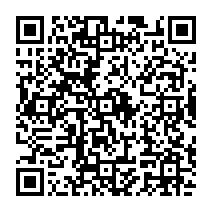 ★注意事項：報名方式：請擇一方式報名，依順序錄取，額滿為止。線上報名：請逕至教育局全球資訊網（http://www.tc.edu.tw/）→2.組織職→2-5.各科業務→2-5-6.特殊教育科→「身心障礙學生跨階段鑑定安置專區」→「109學年度入國小鑑定安置家長說明會報名系統」或掃描右邊QRcord，完成線上報名(請使用Google瀏覽器，避免使用IE瀏覽器)。傳真報名：請填寫報名表並傳真至中區特殊教育資源中心(傳真電話：04-22129618)，請於傳真後來電確認(電話：04-22138215轉820)。郵寄報名：請填寫報名表並寄至中區特殊教育資源中心(地址：401臺中市東區樂業路60號，以郵戳為憑)，請在信封註記「報名入國小鑑定安置家長說明會」。為讓家長專心聆聽說明會內容及避免影響他人聽課權益，恕不提供托育場地，爰請家長將貴子弟託親友照顧或預先(一週前)電洽居家托育服務中心(https://www.society.taichung.gov.tw/461408/post)。請務必使用粗黑正楷字體書寫，避免字跡模糊不清。主辦單位停車場地有限，請參加人員儘量搭乘大眾運輸工具或共乘交通工具。每場次辦理日期前5天於臺中市政府教育局網(https://www.tc.edu.tw/)公告錄取名單，為保護個人資料，不公布錄取出席者全名，僅附註手機後三碼予以辨別。若臨時因故無法前往者，請務必於活動前3日與該場次承辦學校聯繫，承辦學校將依備取名單編號順序依序通知。因場地座位有限，故當日不開放現場備取，若家長欲了解說明會內容，敬請於108年9月28日後收看線上說明會影片(影片路徑：http://www.tc.edu.tw/m/597)。若有疑義請逕洽中區特教資源中心，電話：04-22138215轉820。臺中市109學年度特殊教育學生入國小鑑定安置家長說明會回饋單各位親愛的參與者：      感謝您參與本次所辦理之說明會，期盼此次活動的安排與內容規劃，能讓您瞭解本市對於特殊教育學生就學安置作業流程，為了暸解各位參與者寶貴的意見，以作為往後規劃相關活動的參考，煩請您以幾分鐘寶貴的時間填寫這份回饋單，由衷感謝您的配合！壹、基本資料：性	別 ： □女    	□男年	齡 ： □21-30歲   □31-40歲   □41-50歲   □51歲以上身	分 ： □家長  	□早療服務人員  	□其他_____________請問您由何處獲知活動訊息？   □社會局寄發宣傳 □社資中心社工 □聯評中心 □早療單位 □幼兒園  □其他：貳、意見回饋：參、相關意見及建言：◎  我想給主辦單位的建議有：（參與活動的所見所聞，都歡迎提供建議）
由衷感謝您的回饋！您的回饋是我們進步的動力！場次辦理時間活動地點錄取名額連絡電話一108/9/21(六)上午8：50~12：30臺中市清水區三田國小心田樓1樓校史館(臺中市清水區三田路4號)10004-26262400轉740二108/9/21 (六)下午13：50~18：10臺中市南屯區南屯國小五育館2樓會議室(臺中市南屯區黎明路一段968號)10004-23894238轉749三108/9/28(六)上午8：50~12：30臺中市大里區立新國小2樓會議室(臺中市大里區立新街338號)10004-22769178
轉841四108/10/19(六)上午8：50~12：30臺中市豐原區瑞穗國小綜合會議室(臺中市豐原區西安街72號)10004-25262064轉741五108/10/26(六)上午8：50~12：30臺中市北區篤行國小篤學樓1樓視聽教室(臺中市北區篤行路321號)10004-22013483轉740辦理時間活動地點錄取名額連絡電話108/10/26(六)下午12：50~14：30臺中市北區篤行國小篤學樓1樓視聽教室(臺中市北區篤行路321號)10004-22013483
轉740時間時間內容備註上午場下午場內容備註08：30-08：5013：30-13：50報    到※講師、助理講師待聘08：50-09：0013：50-14：00開    場※講師、助理講師待聘09：00-10：3014：00-15：30認識入國小轉銜安置※講師、助理講師待聘10：30-10：4015：30-15：40休   息※講師、助理講師待聘10：40-12：1015：40-17：10入國小轉銜相關作業暨準備事項※講師、助理講師待聘12：10-12：3017：10-18：10綜合座談※講師、助理講師待聘12：30-18：10-賦   歸※講師、助理講師待聘時間內容備註12：50-13：00報   到13：00-14：30暫緩入學申請說明會※講師、助理講師待聘14：30-賦   歸※講師、助理講師待聘◎入國小鑑定安置家長說明會報名場次(請擇一場次參加)： ◎入國小鑑定安置家長說明會報名場次(請擇一場次參加)： ◎入國小鑑定安置家長說明會報名場次(請擇一場次參加)： ◎入國小鑑定安置家長說明會報名場次(請擇一場次參加)： ◎入國小鑑定安置家長說明會報名場次(請擇一場次參加)： ◎入國小鑑定安置家長說明會報名場次(請擇一場次參加)： □ 108/9/21(六) 8：50~12：10 ，【三田國小，電話：04-26262400轉740】□ 108/9/21(六) 13：50~18：10，【南屯國小，電話：04-23894238轉749】□ 108/9/28(六) 8：50~12：10 ，【立新國小，電話：04-22769178轉841】□ 108/10/19(六) 8：50~12：10，【瑞穗國小，電話：04-25262064轉741】□ 108/10/26(六) 8：50~12：10，【篤行國小，電話：04-22013483轉740】□ 108/9/21(六) 8：50~12：10 ，【三田國小，電話：04-26262400轉740】□ 108/9/21(六) 13：50~18：10，【南屯國小，電話：04-23894238轉749】□ 108/9/28(六) 8：50~12：10 ，【立新國小，電話：04-22769178轉841】□ 108/10/19(六) 8：50~12：10，【瑞穗國小，電話：04-25262064轉741】□ 108/10/26(六) 8：50~12：10，【篤行國小，電話：04-22013483轉740】□ 108/9/21(六) 8：50~12：10 ，【三田國小，電話：04-26262400轉740】□ 108/9/21(六) 13：50~18：10，【南屯國小，電話：04-23894238轉749】□ 108/9/28(六) 8：50~12：10 ，【立新國小，電話：04-22769178轉841】□ 108/10/19(六) 8：50~12：10，【瑞穗國小，電話：04-25262064轉741】□ 108/10/26(六) 8：50~12：10，【篤行國小，電話：04-22013483轉740】□ 108/9/21(六) 8：50~12：10 ，【三田國小，電話：04-26262400轉740】□ 108/9/21(六) 13：50~18：10，【南屯國小，電話：04-23894238轉749】□ 108/9/28(六) 8：50~12：10 ，【立新國小，電話：04-22769178轉841】□ 108/10/19(六) 8：50~12：10，【瑞穗國小，電話：04-25262064轉741】□ 108/10/26(六) 8：50~12：10，【篤行國小，電話：04-22013483轉740】□ 108/9/21(六) 8：50~12：10 ，【三田國小，電話：04-26262400轉740】□ 108/9/21(六) 13：50~18：10，【南屯國小，電話：04-23894238轉749】□ 108/9/28(六) 8：50~12：10 ，【立新國小，電話：04-22769178轉841】□ 108/10/19(六) 8：50~12：10，【瑞穗國小，電話：04-25262064轉741】□ 108/10/26(六) 8：50~12：10，【篤行國小，電話：04-22013483轉740】□ 108/9/21(六) 8：50~12：10 ，【三田國小，電話：04-26262400轉740】□ 108/9/21(六) 13：50~18：10，【南屯國小，電話：04-23894238轉749】□ 108/9/28(六) 8：50~12：10 ，【立新國小，電話：04-22769178轉841】□ 108/10/19(六) 8：50~12：10，【瑞穗國小，電話：04-25262064轉741】□ 108/10/26(六) 8：50~12：10，【篤行國小，電話：04-22013483轉740】◎暫緩入學說明會：
暫緩入學採審查制，故建議有意願者，仍要參加入國小鑑定安置家長說明會□108/10/26(六)12：50~14：30【北區篤行國小，電話：04-22013483轉740】◎暫緩入學說明會：
暫緩入學採審查制，故建議有意願者，仍要參加入國小鑑定安置家長說明會□108/10/26(六)12：50~14：30【北區篤行國小，電話：04-22013483轉740】◎暫緩入學說明會：
暫緩入學採審查制，故建議有意願者，仍要參加入國小鑑定安置家長說明會□108/10/26(六)12：50~14：30【北區篤行國小，電話：04-22013483轉740】◎暫緩入學說明會：
暫緩入學採審查制，故建議有意願者，仍要參加入國小鑑定安置家長說明會□108/10/26(六)12：50~14：30【北區篤行國小，電話：04-22013483轉740】◎暫緩入學說明會：
暫緩入學採審查制，故建議有意願者，仍要參加入國小鑑定安置家長說明會□108/10/26(六)12：50~14：30【北區篤行國小，電話：04-22013483轉740】◎暫緩入學說明會：
暫緩入學採審查制，故建議有意願者，仍要參加入國小鑑定安置家長說明會□108/10/26(六)12：50~14：30【北區篤行國小，電話：04-22013483轉740】◎暫緩入學說明會：
暫緩入學採審查制，故建議有意願者，仍要參加入國小鑑定安置家長說明會□108/10/26(六)12：50~14：30【北區篤行國小，電話：04-22013483轉740】◎暫緩入學說明會：
暫緩入學採審查制，故建議有意願者，仍要參加入國小鑑定安置家長說明會□108/10/26(六)12：50~14：30【北區篤行國小，電話：04-22013483轉740】◎暫緩入學說明會：
暫緩入學採審查制，故建議有意願者，仍要參加入國小鑑定安置家長說明會□108/10/26(六)12：50~14：30【北區篤行國小，電話：04-22013483轉740】◎暫緩入學說明會：
暫緩入學採審查制，故建議有意願者，仍要參加入國小鑑定安置家長說明會□108/10/26(六)12：50~14：30【北區篤行國小，電話：04-22013483轉740】◎暫緩入學說明會：
暫緩入學採審查制，故建議有意願者，仍要參加入國小鑑定安置家長說明會□108/10/26(六)12：50~14：30【北區篤行國小，電話：04-22013483轉740】◎暫緩入學說明會：
暫緩入學採審查制，故建議有意願者，仍要參加入國小鑑定安置家長說明會□108/10/26(六)12：50~14：30【北區篤行國小，電話：04-22013483轉740】學生姓名學生出生年月日學生出生年月日學生出生年月日出席者姓名與個案關係 □父 □母 □其他_______________ □父 □母 □其他_______________聯絡方式(Ｈ)：(Ｏ)：手機：(Ｈ)：(Ｏ)：手機：總計參加人數：共計_____人。(建議至多2人)膳食需求：葷_____位，素_____位。總計參加人數：共計_____人。(建議至多2人)膳食需求：葷_____位，素_____位。總計參加人數：共計_____人。(建議至多2人)膳食需求：葷_____位，素_____位。總計參加人數：共計_____人。(建議至多2人)膳食需求：葷_____位，素_____位。總計參加人數：共計_____人。(建議至多2人)膳食需求：葷_____位，素_____位。總計參加人數：共計_____人。(建議至多2人)膳食需求：葷_____位，素_____位。項   目項   目分    數(低)1---2----3---4---5(高)活動安排活動訂定之時間恰當，方便參加。□   □   □   □   □活動安排活動內容充實且淺顯易懂。□   □   □   □   □活動安排此場活動安排適當之講師。□   □   □   □   □活動安排活動會場地規劃及座位安排恰當。□   □   □   □   □活動內容活動內容不至於太艱深難懂，偏離實際需求。□   □   □   □   □活動內容講師講解清楚，深入淺出。□   □   □   □   □活動內容講師與聽眾有良好的互動且能耐信心回答問題。□   □   □   □   □活動內容說明會內容能吸引我的注意，且內容精采充實。□   □   □   □   □